Report on progress, recommendations and future activities of the FP on Gender IssuesAction proposed	The Meeting is invited to take notice  of this report and advice on further steps ahead.________________EXECUTIVE SUMMARYConsiderable Progress was made regarding gender issues within WMO in general. Goals are formulated that should considered now to be taken over by CIMO. Alongside, activities within CBS will be evaluated and considered.A main point in the gender discussion was and will be for some time the presence and representation of women in expert teams and decision groups. For any progress in this area it is essential to know the current status. So we need a list of all CIMO groups and expert teams with the numer of female and male participants. But how can this be done? Based on the ideas from paragraph 1 and based on the outcome of paragraph 2, proposals to be presented to CIMO-17 will be developed.Traditionally, during CIMO-17 members will be appointed to groups and expert teams for the next four years. This makes a great opportunity to increase the number of female members.At least a small step in the right direction: Three new volunteers could be won for the CIMO Editorial Board and two third are female.   ________________World Meteorological Organization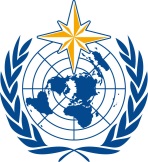 Commission for Instruments and Methods of Observation CIMO Management Group Fifteenth Session
Geneva, Switzerland, 26 – 29 March 2018/ World Meteorological OrganizationCommission for Instruments and Methods of Observation CIMO Management Group Fifteenth Session
Geneva, Switzerland, 26 – 29 March 2018Submitted by:
26.03.2018Summary and purpose of documentThis document provides information on the area of gender issues within CIMO.